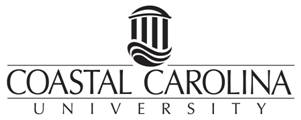 Personal InformationAcademic InformationStandardized TestsExtracurricular activitiesReferencesPlease indicate at least one faculty member who has agreed to provide a description of your qualifications as an applicant for health related professional school.OtherWhat other information should the Pre-Health Advisory Committee be aware of regarding your application:Specific sources of information you have used to learn about this profession and requirements into professional school Application for Pre-Health Advisory Committee AdvisingPlease complete the form below for consideration of advising by the Pre-Health Advisory Committee of Coastal Carolina University. Save files as lastname first initial.doc (Jane Applicant = Applicant J.doc). When completed, please send to Daniel Williams (dwilliams@coastal.edu). Feel free to contact any members of the PHAC with any questions. Name:      	email:      Desired health profession:      Summarize qualities that make you an attractive candidate for health related professional school:      Major(s):      Major(s):      Overall GPA:      Major GPA:      Advisor:      Advisors email:      Graduation date:      Course work: Indicate courses taken in the previous semester (and grades), current semester, and planned for next semesterGraduation date:      Course work: Indicate courses taken in the previous semester (and grades), current semester, and planned for next semesterTest name:      Completed Completed Planned 	Date:      	Date:      	Scores (if available):      Scores (if available):      Describe University related activities:      List volunteer efforts:      List shadowing experience:      Summarize research experiences:      Awards and Honors:      Name:      email:      phone:      Name:      email:      phone:      Name:      email:      phone:      